Logo praktijkPlaats, datumNaam en adres patiëntBeste heer/mevrouw,Graag nodigen wij u uit voor een screening op diabetes type 2 aan de hand van een korte vragenlijst.Waarom deze vragenlijst?
U krijgt deze uitnodiging omdat wij mensen met een verhoogde kans op suikerziekte willen testen. Als blijkt dat u diabetes zou hebben, dan is het zinvol om u hiervoor te gaan behandelen. Zo kunnen er complicaties in de toekomst voorkomen worden.Wanneer is uw kans verhoogd op diabetes?U bent ouder dan 45 jaar of één of meer van de volgende punten zijn van toepassing:U hebt één of meerdere familieleden met ‘ouderdomsdiabetes’U hebt een hoge bloeddruk of een ander vaatprobleemU weegt meer dan gezond isU of uw familie komen uit een land waar diabetes vaker voorkomtU heeft als vrouw tijdens de zwangerschap een verhoogde bloedsuikerwaarde gehadHoe gaat het in zijn werk?Wij nodigen u uit om de vragenlijst reeds op voorhand in te vullen en mee te brengen naar de praktijk. De arts/verpleegkundige evalueert uw risico op diabetes type 2 en zal bepalen of er een bloedname moet gebeuren. U kunt hiervoor een afspraak maken met de praktijkassistente of via de agenda op de website. Vermeld in beide gevallen dat u reageert op deze diabetesscreening.Kan u niet naar de praktijk komen, vraag dan aan de praktijkassistente om een huisbezoek in te plannen.Met vriendelijke groet,Namens de praktijk/teamHandtekening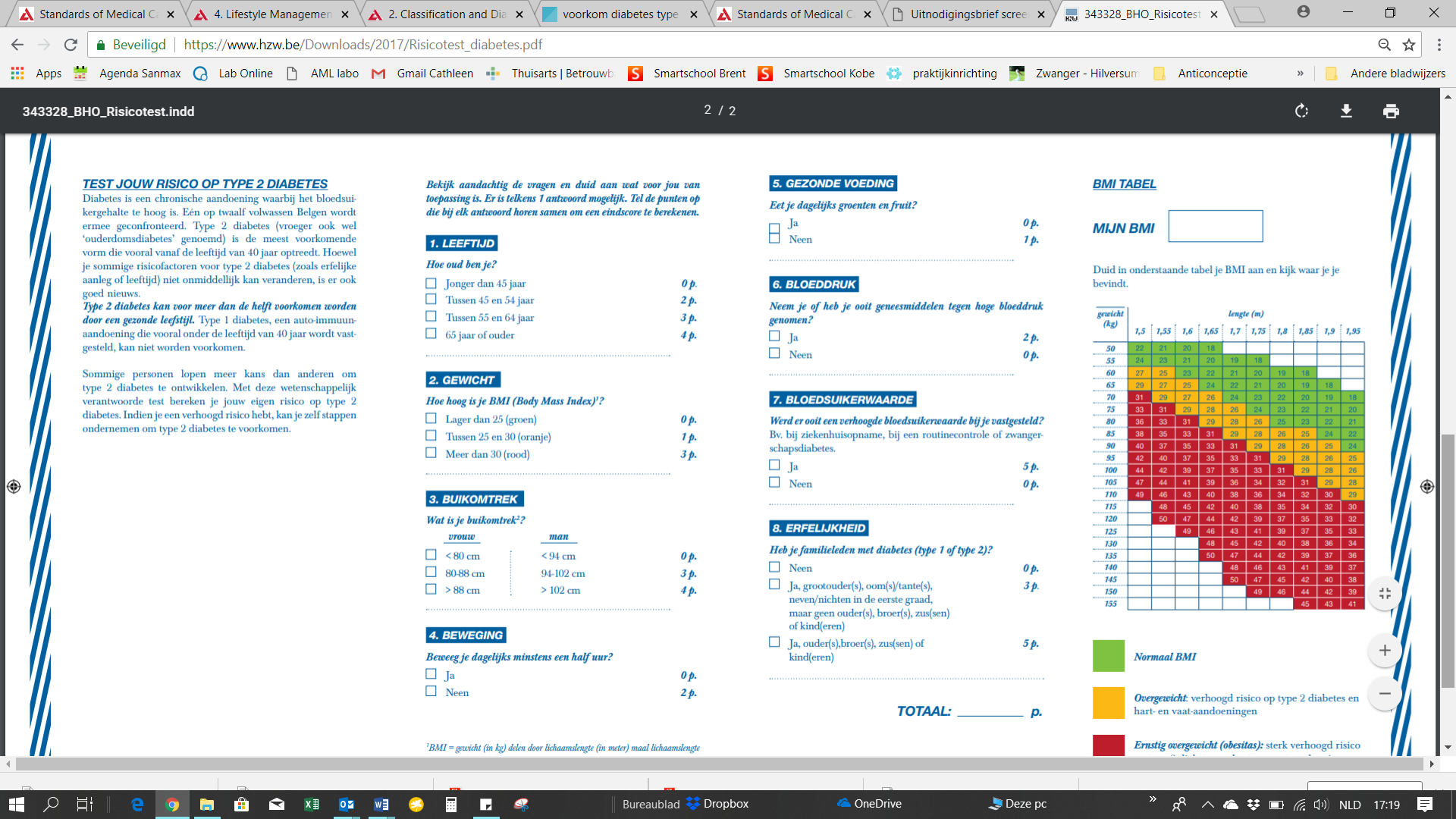 